                    입사 지원서                     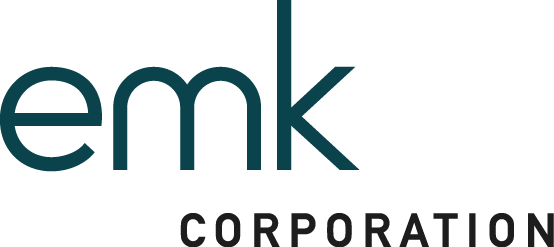 위에 기재한 사항은 사실과 틀림이 없습니다.년        월        일성   명 :                    (인)                                                                   1차 서류 전형은 info@emkor.co.kr 로 접수 바랍니다.1. 인적 사항                                                                    1차 서류 전형은 info@emkor.co.kr 로 접수 바랍니다.1. 인적 사항                                                                    1차 서류 전형은 info@emkor.co.kr 로 접수 바랍니다.1. 인적 사항                                                                    1차 서류 전형은 info@emkor.co.kr 로 접수 바랍니다.1. 인적 사항                                                                    1차 서류 전형은 info@emkor.co.kr 로 접수 바랍니다.1. 인적 사항                                                                    1차 서류 전형은 info@emkor.co.kr 로 접수 바랍니다.1. 인적 사항                                                                    1차 서류 전형은 info@emkor.co.kr 로 접수 바랍니다.1. 인적 사항                                                                    1차 서류 전형은 info@emkor.co.kr 로 접수 바랍니다.1. 인적 사항                                                                    1차 서류 전형은 info@emkor.co.kr 로 접수 바랍니다.1. 인적 사항                                                                    1차 서류 전형은 info@emkor.co.kr 로 접수 바랍니다.1. 인적 사항                                                                    1차 서류 전형은 info@emkor.co.kr 로 접수 바랍니다.1. 인적 사항                                                                    1차 서류 전형은 info@emkor.co.kr 로 접수 바랍니다.1. 인적 사항                                                                    1차 서류 전형은 info@emkor.co.kr 로 접수 바랍니다.1. 인적 사항                                                                    1차 서류 전형은 info@emkor.co.kr 로 접수 바랍니다.1. 인적 사항                                                                    1차 서류 전형은 info@emkor.co.kr 로 접수 바랍니다.1. 인적 사항                                                                    1차 서류 전형은 info@emkor.co.kr 로 접수 바랍니다.1. 인적 사항                                                                    1차 서류 전형은 info@emkor.co.kr 로 접수 바랍니다.1. 인적 사항                                                                    1차 서류 전형은 info@emkor.co.kr 로 접수 바랍니다.1. 인적 사항                                                                    1차 서류 전형은 info@emkor.co.kr 로 접수 바랍니다.1. 인적 사항                                                                    1차 서류 전형은 info@emkor.co.kr 로 접수 바랍니다.1. 인적 사항                                                                    1차 서류 전형은 info@emkor.co.kr 로 접수 바랍니다.1. 인적 사항                                                                    1차 서류 전형은 info@emkor.co.kr 로 접수 바랍니다.1. 인적 사항 사      진

      ( 3cm X 4cm )사      진

      ( 3cm X 4cm )사      진

      ( 3cm X 4cm )사      진

      ( 3cm X 4cm )사      진

      ( 3cm X 4cm )성
명성
명한글한글생년월일생년월일생년월일사      진

      ( 3cm X 4cm )사      진

      ( 3cm X 4cm )사      진

      ( 3cm X 4cm )사      진

      ( 3cm X 4cm )사      진

      ( 3cm X 4cm )성
명성
명한글한글성별성별성별□남     □여□남     □여사      진

      ( 3cm X 4cm )사      진

      ( 3cm X 4cm )사      진

      ( 3cm X 4cm )사      진

      ( 3cm X 4cm )사      진

      ( 3cm X 4cm )성
명성
명한자한자주민등록번호주민등록번호주민등록번호사      진

      ( 3cm X 4cm )사      진

      ( 3cm X 4cm )사      진

      ( 3cm X 4cm )사      진

      ( 3cm X 4cm )사      진

      ( 3cm X 4cm )연락처연락처연락처연락처휴대폰휴대폰휴대폰사      진

      ( 3cm X 4cm )사      진

      ( 3cm X 4cm )사      진

      ( 3cm X 4cm )사      진

      ( 3cm X 4cm )사      진

      ( 3cm X 4cm )E-mailE-mailE-mailE-mail사      진

      ( 3cm X 4cm )사      진

      ( 3cm X 4cm )사      진

      ( 3cm X 4cm )사      진

      ( 3cm X 4cm )사      진

      ( 3cm X 4cm )주소주소주소주소사      진

      ( 3cm X 4cm )사      진

      ( 3cm X 4cm )사      진

      ( 3cm X 4cm )사      진

      ( 3cm X 4cm )사      진

      ( 3cm X 4cm )지원 분야지원 분야지원 분야지원 분야희망 연봉희망 연봉희망 연봉2. 학력 사항 2. 학력 사항 2. 학력 사항 2. 학력 사항 2. 학력 사항 2. 학력 사항 2. 학력 사항 2. 학력 사항 2. 학력 사항 2. 학력 사항 2. 학력 사항 2. 학력 사항 2. 학력 사항 2. 학력 사항 2. 학력 사항 2. 학력 사항 2. 학력 사항 2. 학력 사항 2. 학력 사항 2. 학력 사항 2. 학력 사항 2. 학력 사항 기간기간기간기간기간기간기간기간학교명학교명학교명학교명학교명학교명학교명학교명학교명학교명학교명전공 분야전공 분야전공 분야~~~~~~~~초등학교 (졸 · 중퇴)초등학교 (졸 · 중퇴)초등학교 (졸 · 중퇴)초등학교 (졸 · 중퇴)초등학교 (졸 · 중퇴)초등학교 (졸 · 중퇴)초등학교 (졸 · 중퇴)초등학교 (졸 · 중퇴)초등학교 (졸 · 중퇴)초등학교 (졸 · 중퇴)초등학교 (졸 · 중퇴)~~~~~~~~중 학 교 (졸 · 중퇴)중 학 교 (졸 · 중퇴)중 학 교 (졸 · 중퇴)중 학 교 (졸 · 중퇴)중 학 교 (졸 · 중퇴)중 학 교 (졸 · 중퇴)중 학 교 (졸 · 중퇴)중 학 교 (졸 · 중퇴)중 학 교 (졸 · 중퇴)중 학 교 (졸 · 중퇴)중 학 교 (졸 · 중퇴)~~~~~~~~고등학교 (졸 · 중퇴)고등학교 (졸 · 중퇴)고등학교 (졸 · 중퇴)고등학교 (졸 · 중퇴)고등학교 (졸 · 중퇴)고등학교 (졸 · 중퇴)고등학교 (졸 · 중퇴)고등학교 (졸 · 중퇴)고등학교 (졸 · 중퇴)고등학교 (졸 · 중퇴)고등학교 (졸 · 중퇴)~~~~~~~~대 학 교 (졸 · 중퇴)대 학 교 (졸 · 중퇴)대 학 교 (졸 · 중퇴)대 학 교 (졸 · 중퇴)대 학 교 (졸 · 중퇴)대 학 교 (졸 · 중퇴)대 학 교 (졸 · 중퇴)대 학 교 (졸 · 중퇴)대 학 교 (졸 · 중퇴)대 학 교 (졸 · 중퇴)대 학 교 (졸 · 중퇴)~~~~~~~~대 학 원 (졸 · 중퇴)대 학 원 (졸 · 중퇴)대 학 원 (졸 · 중퇴)대 학 원 (졸 · 중퇴)대 학 원 (졸 · 중퇴)대 학 원 (졸 · 중퇴)대 학 원 (졸 · 중퇴)대 학 원 (졸 · 중퇴)대 학 원 (졸 · 중퇴)대 학 원 (졸 · 중퇴)대 학 원 (졸 · 중퇴)3. 경력 사항3. 경력 사항3. 경력 사항3. 경력 사항3. 경력 사항3. 경력 사항3. 경력 사항3. 경력 사항3. 경력 사항3. 경력 사항3. 경력 사항3. 경력 사항3. 경력 사항3. 경력 사항3. 경력 사항3. 경력 사항3. 경력 사항3. 경력 사항3. 경력 사항3. 경력 사항3. 경력 사항3. 경력 사항기간기간기간기간기간기간기간기간근무처근무처근무처근무처근무처직위직위직위직위업무내용업무내용업무내용업무내용업무내용~~~~~~~~~~~~~~~~~~~~~~~~~~~~~~~~~~~~~~~~4. 병역 4. 병역 4. 병역 4. 병역 4. 병역 4. 병역 4. 병역 4. 병역 4. 병역 4. 병역 4. 병역 4. 병역 4. 병역 4. 병역 4. 병역 4. 병역 4. 병역 4. 병역 4. 병역 4. 병역 4. 병역 4. 병역 제대 구분제대 구분제대 구분복무기간복무기간복무기간복무기간복무기간복무기간복무기간군별군별군별군별계급계급병과병과병과미필 또는 면제 사유미필 또는 면제 사유미필 또는 면제 사유□필  □미필  □ 면제□필  □미필  □ 면제□필  □미필  □ 면제~~~~~~~5. 자격 사항 5. 자격 사항 5. 자격 사항 5. 자격 사항 5. 자격 사항 5. 자격 사항 5. 자격 사항 5. 자격 사항 5. 자격 사항 5. 자격 사항 5. 자격 사항 5. 자격 사항 5. 자격 사항 5. 자격 사항 5. 자격 사항 5. 자격 사항 5. 자격 사항 5. 자격 사항 5. 자격 사항 5. 자격 사항 5. 자격 사항 5. 자격 사항 자격 증명자격 증명자격 증명자격 증명자격 증명자격 증명자격 증명자격 증명등급등급등급취득일취득일취득일취득일취득일취득일취득일발급기관발급기관발급기관발급기관6. 어학 능력 6. 어학 능력 6. 어학 능력 6. 어학 능력 6. 어학 능력 6. 어학 능력 6. 어학 능력 6. 어학 능력 6. 어학 능력 6. 어학 능력 6. 어학 능력 6. 어학 능력 6. 어학 능력 6. 어학 능력 6. 어학 능력 6. 어학 능력 6. 어학 능력 6. 어학 능력 6. 어학 능력 6. 어학 능력 6. 어학 능력 6. 어학 능력 외국어명외국어명외국어명외국어명시험명시험명시험명시험명시험명시험명시험명시험명응서년월응서년월응서년월응서년월응서년월응서년월응서년월응서년월응서년월점수7. 컴퓨터 활용 능력 7. 컴퓨터 활용 능력 7. 컴퓨터 활용 능력 7. 컴퓨터 활용 능력 7. 컴퓨터 활용 능력 7. 컴퓨터 활용 능력 7. 컴퓨터 활용 능력 7. 컴퓨터 활용 능력 7. 컴퓨터 활용 능력 7. 컴퓨터 활용 능력 7. 컴퓨터 활용 능력 7. 컴퓨터 활용 능력 7. 컴퓨터 활용 능력 7. 컴퓨터 활용 능력 7. 컴퓨터 활용 능력 7. 컴퓨터 활용 능력 7. 컴퓨터 활용 능력 7. 컴퓨터 활용 능력 7. 컴퓨터 활용 능력 7. 컴퓨터 활용 능력 7. 컴퓨터 활용 능력 7. 컴퓨터 활용 능력 종류종류보유 능력보유 능력보유 능력보유 능력보유 능력보유 능력보유 능력보유 능력보유 능력보유 능력보유 능력보유 능력보유 능력상세 내용상세 내용상세 내용상세 내용상세 내용상세 내용상세 내용8. 수상 경력 8. 수상 경력 8. 수상 경력 8. 수상 경력 8. 수상 경력 8. 수상 경력 8. 수상 경력 8. 수상 경력 8. 수상 경력 8. 수상 경력 8. 수상 경력 8. 수상 경력 8. 수상 경력 8. 수상 경력 8. 수상 경력 8. 수상 경력 8. 수상 경력 8. 수상 경력 8. 수상 경력 8. 수상 경력 8. 수상 경력 8. 수상 경력  수상명 수상명 수상명 수상명 수상명 수상명수여기관수여기관수여기관수여기관수여기관수여기관수여기관수여기관수여기관수여일수여일수여일수여일수여일수여일수여일9. 신상 정보 9. 신상 정보 9. 신상 정보 9. 신상 정보 9. 신상 정보 9. 신상 정보 9. 신상 정보 9. 신상 정보 9. 신상 정보 9. 신상 정보 9. 신상 정보 9. 신상 정보 9. 신상 정보 9. 신상 정보 9. 신상 정보 9. 신상 정보 9. 신상 정보 9. 신상 정보 9. 신상 정보 9. 신상 정보 9. 신상 정보 9. 신상 정보 결혼여부결혼여부취미/관심취미/관심종교종교특기특기10. 가족사항 10. 가족사항 10. 가족사항 10. 가족사항 10. 가족사항 10. 가족사항 10. 가족사항 10. 가족사항 10. 가족사항 10. 가족사항 10. 가족사항 10. 가족사항 10. 가족사항 10. 가족사항 10. 가족사항 10. 가족사항 10. 가족사항 10. 가족사항 10. 가족사항 10. 가족사항 10. 가족사항 10. 가족사항 관계성명성명성명성명성명성명성명나이나이나이나이나이근무처 (직업)근무처 (직업)근무처 (직업)근무처 (직업)근무처 (직업)근무처 (직업)동거여부동거여부동거여부부모11. 자기소개서 11. 자기소개서 11. 자기소개서 11. 자기소개서 11. 자기소개서 11. 자기소개서 11. 자기소개서 11. 자기소개서 11. 자기소개서 11. 자기소개서 11. 자기소개서 11. 자기소개서 11. 자기소개서 11. 자기소개서 11. 자기소개서 11. 자기소개서 11. 자기소개서 11. 자기소개서 11. 자기소개서 11. 자기소개서 11. 자기소개서 11. 자기소개서 